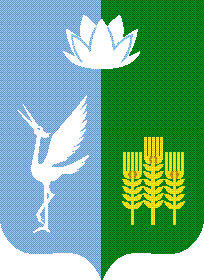 АДМИНИСТРАЦИЯ
СПАССКОГО МУНИЦИПАЛЬНОГО РАЙОНАПОСТАНОВЛЕНИЕ В соответствии с Федеральным законом  от 06 октября 2003 года № 131-ФЗ «Об общих принципах организации местного самоуправления в Российской Федерации», на основании Устава Спасского муниципального района, администрация Спасского муниципального районаПОСТАНОВЛЯЕТ:1.Внести  в муниципальную программу  «Дороги Спасского муниципального района на 2016-2020 годы» следующие изменения, изложив их в новой редакции:1.1.Паспорт муниципальной программы «Дороги Спасского муниципального района на 2016- 2020 годы»;1.2.Раздел 4 «Ресурсное обеспечение Программы»;1.3.Приложение 3 - Информацию о ресурсном обеспечении реализации муниципальной Программы за счет средств районного бюджета Спасского муниципального района;1.4.Приложение 4 - Информацию о ресурсном обеспечении муниципальной Программы Спасского муниципального района.	2.Отделу информации и информационной безопасности администрации Спасского муниципального района (Седова) обнародовать настоящее постановление на официальном сайте администрации Спасского муниципального района в сети Интернет.	3.Контроль за исполнением настоящего постановления возложить                                на и.о. заместителя главы администрации Спасского муниципального района                         А.В. Музычук.	4.Настоящее постановление вступает в силу с момента его официального обнародования.И.о. главы администрации Спасского муниципального района                                                          Л.В. Врадий                                                                                     УТВЕРЖДЕНАпостановлением администрацииСпасского муниципального районаот 23 ноября 2016 года № 466-паМуниципальная программа «Дороги Спасского муниципального района на 2016 - 2020 годы»г. Спасск-Дальний2016 Паспорт Муниципальной программы "Дороги Спасского муниципального района на 2016 - 2020 годы"4. Ресурсное обеспечение ПрограммыОбщий объем финансовых средств, необходимых для реализации программы с 2016 по 2020 годы составляет 116033,79 тыс.руб, с мероприятиями по поселениям согласно таблицы 1и данных, приведенных в Приложении 2Таблица 1Общий объем финансовых средств по Спасскому муниципальному району с мероприятиями по поселениямПриложение4ИНФОРМАЦИЯО РЕСУРСНОМ ОБЕСПЕЧЕНИИ МУНИЦИПАЛЬНОЙПРОГРАММЫ СПАССКОГО МУНИЦИПАЛЬНОГО РАЙОНА ЗА СЧЕТ СРЕДСТВРАЙОННОГО БЮДЖЕТА И ПРОГНОЗНАЯ ОЦЕНКА ПРИВЛЕКАЕМЫХНА РЕАЛИЗАЦИЮ ЕЕ ЦЕЛЕЙ СРЕДСТВ ФЕДЕРАЛЬНОГО, КРАЕВОГО БЮДЖЕТА, ИНЫХ ВНЕБЮДЖЕТНЫХ ИСТОЧНИКОВ, БЮДЖЕТОВ СЕЛЬСКИХПОСЕЛЕНИЙ СПАССКОГО МУНИЦИПАЛЬНОГО РАЙОНА (В СЛУЧАЕ УЧАСТИЯ СПАССКОГО МУНИЦИПАЛЬНОГО РАЙОНА В РЕАЛИЗАЦИИПРОГРАММ СЕЛЬСКИХ ПОСЕЛЕНИЙ)«Дороги Спасского муниципального района на 2016-2020 годы» (наименование муниципальной программы)Приложение3РЕСУРСНОЕ ОБЕСПЕЧЕНИЕРЕАЛИЗАЦИИ МУНИЦИПАЛЬНОЙ ПРОГРАММЫ СПАССКОГО МУНИЦИПАЛЬНОГО РАЙОНАЗА СЧЕТ СРЕДСТВ РАЙОННОГО БЮДЖЕТА, (ТЫС. РУБ.)«Дороги Спасского муниципального района на 2016-2020 годы»(наименование муниципальной программы)23 ноября 2016 года             г. Спасск-Дальний                  № 466-па   	О внесении изменений в муниципальную программу  «Дороги  Спасского муниципального района на 2016-2020 годы»,утвержденную постановлением администрации Спасского муниципального района от 28 марта 2016 года № 125-па Наименование программыМуниципальная программа "Дороги Спасского муниципального района на 2016 - 2020 годы” (далее - Программа) Основания для разработки Программы- Федеральный закон от 06.10.2003 N 131-ФЗ "Об общих принципах организации местного самоуправления";- Федеральный закон от 10.12.1995 г. N 196-ФЗ "О безопасности дорожного движения";- Федеральный закон от 8 ноября 2007 года N 257-ФЗ "Об автомобильных дорогах и дорожной деятельности в РФ и о внесении изменений в отдельные законодательные акты РФ";- ГОСТ Р 50597-93 "Автомобильные дороги и улицы. Требования к эксплуатационному состоянию, допустимому по условиям обеспечения безопасности дорожного движения";-Распоряжение Правительства Российской Федерации от 27 октября 2012 года №1995-р (Об утверждении Концепции Федеральной целевой программы «Повышение безопасности дорожного движения в 2013-2020 годах»);-Постановление Администрации Приморского края от 07 декабря 2012 года №394-па об утверждении государственной программы Приморского края «Развитие транспортного комплекса Приморского края на 2013-2021годы»Ответственный исполнитель ПрограммыОтдел жизнеобеспечения администрации Спасского муниципального районаСоисполнители ПрограммыПроектно-сметные организации - определяются по результатам проведения муниципальных торгов;Подрядные организации – определяются по результатам проведения муниципальных торгов. Основные цели и задачи ПрограммыЦелями Программы являются:- Обеспечение сохранности дорог на территории Спасского муниципального района;Содержание автомобильных дорог общего пользования местного значения Спасского муниципального района в нормативном состоянии, в соответствии требований ГОСТ Р 50597-93, СНиП 3.06.03-85 «Автомобильные дороги».- Обеспечение безопасности дорожного движения:-обеспечение безопасных условий для движения пешеходов на улично-дорожной сети Спасского муниципального района;-принятие мер по совершенствованию каждого пешеходного перехода в Спасском муниципальном районе;-сокращение смертности от дорожно-транспортных происшествий, сокращение количества ДТП с пострадавшими, организация бесперебойного движения транспорта.Основные разработчики ПрограммыОтдел жизнеобеспечения администрации Спасского муниципального районаПодпрограммыОтсутствуют Сроки реализации программы (этапы)Программа рассчитана на 2016-2020 годы и осуществляется в один этап.Основные мероприятия ПрограммыСодержание и ремонт автомобильных дорог общего пользования местного значения (в том числе):-Обустройство и восстановление водоотводных кюветов;-планировка проезжей части гравийных и щебеночных автомобильных дорог Спасского муниципального района;-восстановление профиля гравийных и щебеночных дорог с добавлением нового материала;-ремонт, замена и прокладка новых водопропускных труб для отвода воды от дорожного полотна;-обеспечение видимости для безопасности движения транспорта и пешеходов путем очистки полосы отвода автомобильных дорог от поросли, кустарника и деревьев путем вырубки кустарника и подлеска;-ремонт асфальтобетонного покрытия автомобильных дорог Спасского муниципального района. Выполнение мероприятий по обеспечению безопасности дорожного движения:-восстановление и обеспечение видимости дорожных знаков;-обновление дорожной разметки на автомобильных дорогах и пешеходных переходах улично-дорожной сети;-обустройство и восстановление тротуаров;-оборудование стационарным освещением пешеходных переходов на улично-дорожной сети Спасского муниципального района;-обустройство парковки для транспортных средств в с. Спасское на ул. Хрещатинская на участке дороги 0км +200м слева;-обустройство автобусной остановки в с. Спасское на ул. Хрещатинская на участке дороги 0км +250м. Объемы и источники финансированияФинансирование мероприятий Программы будет осуществляться за счет средств районного бюджета Спасского муниципального района и средств из бюджета Приморского края. Общий объем средств составляет:- на содержание автомобильных дорог Спасского муниципального района -116033,79 тыс. руб;- в том числе:-прогнозный бюджет Приморского края – 9000 тыс. руб.;-на мероприятия по обеспечению безопасности дорожного движения -2500,0 тыс. руб.Распределение средств на период действия программы осуществляется по годам: Ожидаемые конечные результатыВыполнение мероприятий программы направлены на:- содержание автомобильных дорог в границах Спасского муниципального района;- повышение прочности земляного полотна с использованием различных материалов;- устройство недостающих элементов системы водоотвода (в том числе новых водопропускных труб, дренажей, водоотводных канав…);- усиление дорожной одежды при несоответствии ее прочности транспортным нагрузкам с исправлением продольных и поперечных неровностей, укладкой выравнивающих и дополнительных слоев основания и покрытия, устройство более совершенных типов покрытий с использованием существующих дорожных одежд в качестве основания;- обеспечение безопасности дорожного движения;- сохранение жизни, здоровья и имущества населения;- охрану окружающей средыСистема организации контроля за исполнением ПрограммыОбщую координацию действий по управлению и контролю за исполнением Программы осуществляет отдел жизнеобеспечения администрации Спасского муниципального района№ п/пНаименование поселений 2016 год2017 год2018 год2019 год2020ИтогоПоселения, с которыми заключены соглашения по передаче полномочий по дорожной деятельностиПоселения, с которыми заключены соглашения по передаче полномочий по дорожной деятельностиПоселения, с которыми заключены соглашения по передаче полномочий по дорожной деятельностиПоселения, с которыми заключены соглашения по передаче полномочий по дорожной деятельностиПоселения, с которыми заключены соглашения по передаче полномочий по дорожной деятельностиПоселения, с которыми заключены соглашения по передаче полномочий по дорожной деятельностиПоселения, с которыми заключены соглашения по передаче полномочий по дорожной деятельностиПоселения, с которыми заключены соглашения по передаче полномочий по дорожной деятельности1Александровское СП1207,7950,271055,731121,721154,715490,132Дубовское СП677,95772,95686,74729,66751,123618,423Духовское СП1037,15832,061050,611116,271149,15185,194Краснокутское СП948,231295,83881,49936,58964,135026,264.1Софинансирование из бюджета Приморского края на мероприятия по годамс. Красный Кут, пер. Школьный, 450м300030005Прохорское СП1700,581159,421306,851388,531429,376984,756Хвалынское СП4679,733364,613695,073926,014041,4819706,97Итого по поселениям10251,3411375,148676,499218,779489,9149011,65Поселения, полномочия по дорожной деятельности которых в Спасском муниципальном районеПоселения, полномочия по дорожной деятельности которых в Спасском муниципальном районеПоселения, полномочия по дорожной деятельности которых в Спасском муниципальном районеПоселения, полномочия по дорожной деятельности которых в Спасском муниципальном районеПоселения, полномочия по дорожной деятельности которых в Спасском муниципальном районеПоселения, полномочия по дорожной деятельности которых в Спасском муниципальном районеПоселения, полномочия по дорожной деятельности которых в Спасском муниципальном районеПоселения, полномочия по дорожной деятельности которых в Спасском муниципальном районе88.1Софинансирование из бюджета Приморского края на мероприятия по годамс. Спасское, ремонт а/б покрытия:ул. Хрещатинская-220м;пер. Студенческий-340м3000с. Спасское, ул. Хрещатинская, 440мремонт а/б. покрытия300060009Инженерные работы500500500500500250010Итого по Спасскому муниципальному району8359,196867,7615377,115408,012510,0958522,1411Всего по Спасскому району22110,5321742,924553,5925126,7722500116033,79 N  п/п  Наименование   подпрограммы,   отдельного     мероприятия      Источники       ресурсного       обеспечения   Оценка расходов (тыс. руб.), годыОценка расходов (тыс. руб.), годыОценка расходов (тыс. руб.), годыОценка расходов (тыс. руб.), годыОценка расходов (тыс. руб.), годы N  п/п  Наименование   подпрограммы,   отдельного     мероприятия      Источники       ресурсного       обеспечения   очередной   год 2016 г   первый     год   планового периода 2017 второй     год   планового периода 2018.третий год планового периода 2019.. 2020123456771.  Дороги Спасского муниципального района на 2016-2020 годы      всего          22110,5321742,924553,5925126,77225001.  Дороги Спасского муниципального района на 2016-2020 годы      Федеральный бюджет (субсидии, субвенции, иные межбюджетные     трансферты)      1.  Дороги Спасского муниципального района на 2016-2020 годы      Краевой бюджет (субсидии, субвенции, иные  межбюджетные     трансферты)      300060001.  Дороги Спасского муниципального района на 2016-2020 годы      Районный бюджет   19110,5315742,924553,5925126,77225001.  Дороги Спасского муниципального района на 2016-2020 годы      Бюджет           сельских поселений      1.  Дороги Спасского муниципального района на 2016-2020 годы      Иные внебюджетныеисточники        2Отдельные мероприятия2.1.Содержание и ремонт автомобильных дорог и инженерных сооружений на нихвсего            11359,199867,7615377,115408,012510,092.1.Содержание и ремонт автомобильных дорог и инженерных сооружений на нихФедеральный бюджет (субсидии, субвенции, иные межбюджетные  трансферты)      2.1.Содержание и ремонт автомобильных дорог и инженерных сооружений на нихКраевой бюджет (субсидии, субвенции, иные  межбюджетные     трансферты)300030002.1.Содержание и ремонт автомобильных дорог и инженерных сооружений на нихРайонный бюджет   8359,196867,7615377,115408,012510,092.1.Содержание и ремонт автомобильных дорог и инженерных сооружений на нихБюджет           сельских поселений      2.1.Содержание и ремонт автомобильных дорог и инженерных сооружений на нихИные внебюджетныеисточники        2.2Инженерные работы по улично-дорожной сети (установка дорожных знаков, обустройство тротуаров. Пешеходных переходов, обновление дорожной разметкивсего            5005005005005002.2Инженерные работы по улично-дорожной сети (установка дорожных знаков, обустройство тротуаров. Пешеходных переходов, обновление дорожной разметкиФедеральный бюджет (субсидии, субвенции, иные межбюджетные     трансферты)      2.2Инженерные работы по улично-дорожной сети (установка дорожных знаков, обустройство тротуаров. Пешеходных переходов, обновление дорожной разметкиКраевой бюджет (субсидии, субвенции, иные  межбюджетные     трансферты)      2.2Инженерные работы по улично-дорожной сети (установка дорожных знаков, обустройство тротуаров. Пешеходных переходов, обновление дорожной разметкиРайонный бюджет   5005005005005002.2Инженерные работы по улично-дорожной сети (установка дорожных знаков, обустройство тротуаров. Пешеходных переходов, обновление дорожной разметкиБюджет           сельских поселений      2.2Инженерные работы по улично-дорожной сети (установка дорожных знаков, обустройство тротуаров. Пешеходных переходов, обновление дорожной разметкиИные внебюджетныеисточники        2.3Межбюджетные трансферты бюджетам поселений из бюджета муниципального района на осуществление части полномочий по решению вопроса местного значения по дорожной деятельности в соответствии с заключенными соглашениямивсего            10251,3411375,148676,499218,779489,912.3Межбюджетные трансферты бюджетам поселений из бюджета муниципального района на осуществление части полномочий по решению вопроса местного значения по дорожной деятельности в соответствии с заключенными соглашениямиФедеральный бюджет (субсидии, субвенции, иные межбюджетные     трансферты)      2.3Межбюджетные трансферты бюджетам поселений из бюджета муниципального района на осуществление части полномочий по решению вопроса местного значения по дорожной деятельности в соответствии с заключенными соглашениямиКраевой бюджет (субсидии, субвенции, иные  межбюджетные     трансферты)      30002.3Межбюджетные трансферты бюджетам поселений из бюджета муниципального района на осуществление части полномочий по решению вопроса местного значения по дорожной деятельности в соответствии с заключенными соглашениямиРайонный бюджет   10251,348375,148676,499218,779489,912.3Межбюджетные трансферты бюджетам поселений из бюджета муниципального района на осуществление части полномочий по решению вопроса местного значения по дорожной деятельности в соответствии с заключенными соглашениямиБюджет           сельских поселений      2.3Межбюджетные трансферты бюджетам поселений из бюджета муниципального района на осуществление части полномочий по решению вопроса местного значения по дорожной деятельности в соответствии с заключенными соглашениямиИные внебюджетныеисточники         N  п/п  Наименование  муниципальной  программы,    подпрограммы,   отдельного     мероприятия  Ответственныйисполнитель, соисполнители  Код бюджетной     классификации     Код бюджетной     классификации     Код бюджетной     классификации     Код бюджетной     классификации   Расходы (тыс. руб.), годыРасходы (тыс. руб.), годыРасходы (тыс. руб.), годыРасходы (тыс. руб.), годыРасходы (тыс. руб.), годы N  п/п  Наименование  муниципальной  программы,    подпрограммы,   отдельного     мероприятия  Ответственныйисполнитель, соисполнителиГРБС Рз Пр ЦСР ВР очередной год   2016 первый  год   планового периода 2017 второй  год   планового периода 2018 третий годпланового периода 201920201234567891011121.  Дороги Спасского муниципального района на 2016-2019 годыАСМР970040919110,5315742,924553,5925126,77225002Мероприятия  программы   2. 1 Содержание и ремонт автомобильных дорог и инженерных сооружений на них    АСМР9709700409040914001620502408359,196867,7615377,115408,012510,092.2Инженерные работы по улично-дорожной сети (установка дорожных знаков, обустройство тротуаров. Пешеходных переходов, обновление дорожной разметкиАСМР9709700409040914001620602405005005005005002.3Межбюджетные трансферты бюджетам поселений из бюджета муниципального района на осуществление части полномочий по решению вопроса местного значения по дорожной деятельности в соответствии с заключенными соглашениямиАСМР97097004090409140014003054010251,348375,148676,499218,779489,91